Kevin Puts releases new Naxos album featuring his Symphony No. 2, written after 9/11Performed by Marin Alsop and the Peabody Symphony Orchestra, the album also contains Puts’ Flute Concerto and River’s Rush toccata for orchestra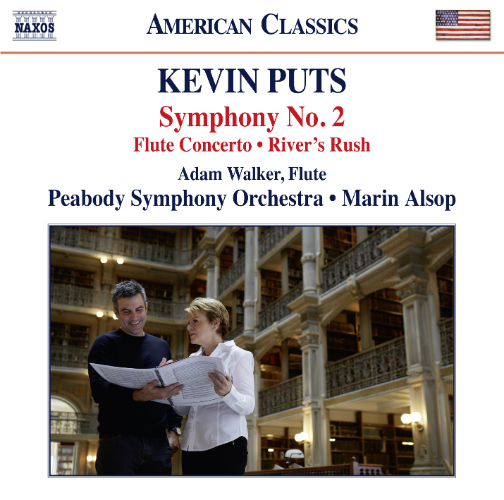 FOR IMMEDIATE RELEASE – Pulitzer-Prize winning composer and Peabody Conservatory faculty artist Kevin Puts will be releasing a new album on Naxos on August 12 featuring the first recording of his popular Symphony No. 2, performed by the Peabody Symphony Orchestra and conductor Marin Alsop. The album will also include Puts’ Flute Concerto, featuring the London Symphony Orchestra’s celebrated principal flutist Adam Walker, and his toccata for orchestra River’s Rush.According to his program notes for the work, Puts’ Symphony No. 2 makes reference to the sudden paradigmatic shift that followed the terrorist attacks of 9/11 in America.The most recent work of Puts, his Flute Concerto, was inspired by his deep admiration for the music of Mozart, and premiered at the 2013 Cabrillo Festival by Adam Walker.Kevin Puts has already worked with both Marin Alsop and Adam Walker at the Cabrillo Festival where all three works on the upcoming album were presented. Marin, in discussing her collaboration with Kevin and his music, exclaims that “I have championed Kevin Puts’ music for years, and I am delighted to work with the gifted young musicians in the Peabody Symphony Orchestra – and the brilliant Adam Walker – to bring this music to a wider audience.”For more information on the upcoming album see Naxos’ website